АДМИНИСТРАЦИЯ КУРСКОЙ ОБЛАСТИПОСТАНОВЛЕНИЕот 16 марта 2018 г. N 207-паО ФОРМИРОВАНИИ НЕЗАВИСИМОЙ СИСТЕМЫ ОЦЕНКИ КАЧЕСТВАУСЛОВИЙ ОКАЗАНИЯ УСЛУГ ОРГАНИЗАЦИЯМИ В СФЕРЕ КУЛЬТУРЫ,ОХРАНЫ ЗДОРОВЬЯ, ОБРАЗОВАНИЯ, СОЦИАЛЬНОГО ОБСЛУЖИВАНИЯКУРСКОЙ ОБЛАСТИВ соответствии с Федеральным законом от 5 декабря 2017 г. N 392-ФЗ "О внесении изменений в отдельные законодательные акты Российской Федерации по вопросам совершенствования проведения независимой оценки качества условий оказания услуг организациями в сфере культуры, охраны здоровья, образования, социального обслуживания и федеральными учреждениями медико-социальной экспертизы", Указом Президента Российской Федерации от 7 мая 2012 г. N 597 "О мероприятиях по реализации государственной социальной политики" Администрация Курской области постановляет:1. Определить, что ответственными исполнителями по организации функционирования независимой системы оценки качества условий оказания услуг организациями в сфере культуры, охраны здоровья, образования, социального обслуживания Курской области являются органы исполнительной власти Курской области:в сфере культуры - Министерство культуры Курской области;(в ред. постановления Администрации Курской области от 08.08.2019 N 732-па, постановления Правительства Курской области от 25.08.2023 N 929-пп)в сфере здравоохранения - Министерство здравоохранения Курской области;(в ред. постановления Администрации Курской области от 08.08.2019 N 732-па, постановления Правительства Курской области от 25.08.2023 N 929-пп)в сфере образования - Министерство образования и науки Курской области;(в ред. постановления Администрации Курской области от 08.08.2019 N 732-па, постановления Правительства Курской области от 25.08.2023 N 929-пп)в сфере социального обслуживания - Министерство социального обеспечения, материнства и детства Курской области.(в ред. постановлений Администрации Курской области от 08.08.2019 N 732-па, от 07.09.2020 N 917-па, постановления Правительства Курской области от 25.08.2023 N 929-пп)2. Признать утратившими силу:постановление Администрации Курской области от 21.08.2013 N 548-па "О формировании независимой системы оценки качества работы организаций, оказывающих социальные услуги в Курской области";постановление Администрации Курской области от 06.07.2017 N 545-па "О внесении изменений в постановление Администрации Курской области от 21.08.2013 N 548-па "О формировании независимой системы оценки качества работы организаций, оказывающих социальные услуги в Курской области".3. Исключен. - Постановление Правительства Курской области от 25.08.2023 N 929-пп.ГубернаторКурской областиА.Н.МИХАЙЛОВСписок изменяющих документов(в ред. постановлений Администрации Курской областиот 08.08.2019 N 732-па, от 07.09.2020 N 917-па,постановления Правительства Курской областиот 25.08.2023 N 929-пп)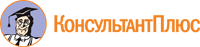 